ПОСТАНОВЛЕНИЕот «30» Мая 2017 г.  №19 а. Мамхег«О проведений аукциона на право заключения договора аренды земельного участка»В соответствии со ст.39.6.и 39.11 Земельного кодекса Российской Федерации № 136-ФЗ и руководствуясь п.3 ст. 42 Устава   муниципального образования «Мамхегское сельское поселение», глава администрации МО «Мамхегское сельское поселение»ПОСТОНОВЛЯЮ:  1. Провести   аукцион на право заключения договора аренды земельного участка общей площадью 94693кв.м. с кадастровым номером 01:07:34:00000:5311, из категории   земель «Земли сельскохозяйственного назначения» расположенного по адресу: примерно в 3250м  по направлению на Юго-восток от ориентира -  административного здания МО «Мамхегское сельское поселение», адрес ориентира: Республика Адыгея, Шовгеновский район, а. Мамхег, ул. Советская 54а . Разрешенное использованием: Поля и участки для выращивания сельхоз продукций. Вспомогательные виды: сельскохозяйственные угодья (пашни ,сады, огороды) Кадастровая стоимость: 1034994,49 (Один миллион триста сорок девять тысяч девяносто четыре руб. 49 копеек )  2.Установить начальный размер годовой арендной платы за земельный участок, указанный) в п.1настоящего постановления в размере 3104.98(Три тысячи сто четыре рубля 98 копеек) (3% от кадастровой стоимости).  3.Установить задаток от 30 % процентов от  начального размера годовой арендной платы за земельный участок в сумме 931.49 копеек. (Девятьсот тридцать один рублей 49 копеек.)  4.Установлен шаг аукциона в размере трех процентов годовой арендной платы , что составляет 279 рублей 44 копеек.( Двести семьдесят девять рублей 44копеек)  5.Определить срок действия договора аренды земельного участка 45лет  6.Провести аукцион  на право заключения договора аренды земельного участка 27.06. 2017года.,начало аукциона в 09час. 00минут. по адресу: Республика Адыгея, Шовгеновский район, а. Мамхег, ул. Советская 54аДата и время начало приема заявок:    03.06.2017г. 09 часов 00 минутДата и время окончания приема заявок: 03.07.2017г. 09 часов 00 минут7. Извещение о проведении аукциона разместить на официальном сайте www.torgi.gov.ru  , на официальном сайте муниципального образования  «Мамхегское сельское поселение» www.mamhegskoe.ru  и опубликовать в районной газете «ЗАРЯ»,.  6. Создать комиссию для  организации и проведения аукциона на право заключения договора аренды земельного участка в следующем составе:- Хамерзоков А.Ю.–заместитель главы администрации МО «Мамхегское сельское поселение», председатель комиссии;- Аутлева З.Р. –главный специалист по финансам администрации МО «Мамхегское сельское поселение», заместитель председателя комиссии;-Тлевцежев  Д.К. - депутат Совета народных депутатов МО «Мамхегское сельское поселение, член комиссии (по согласованию);- Зафесов М.Р. – Ведущий  специалист (юрист) администрации МО «Мамхегское сельское поселение», член комиссии - Хамерзоков Р.А. Специалисту 1 категории по земельно-имущественным отношениям благоустройству и ЖКХ  администрации МО «Мамхегское сельское поселение»  секретарь комиссии. осуществить  организационно-техническое обеспечение деятельности Комиссии.- Хамерзоков А.Ю - контроль за исполнением настоящего постановления возложить на заместителя главы администрации МО «Мамхегское сельское поселение»Глава администрации МО«Мамхегское сельское поселение»            	     Р.А. ТахумовРЕСПУБЛИКА АДЫГЕЯАдминистрацияМО «Мамхегское сельское  поселение»385440, а. Мамхег,,ул. Советская,54а.88-777-3-9-28-04АДЫГЭ РЕСПУБЛИКМуниципальнэ образованиеу«Мамхыгъэ чъыпIэ кой»иадминистрацие385440, къ. Мамхэгъ,ур. Советскэм, 54а.88-777-3-9-28-04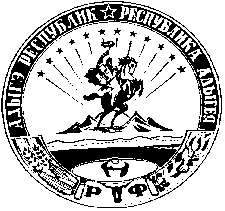 